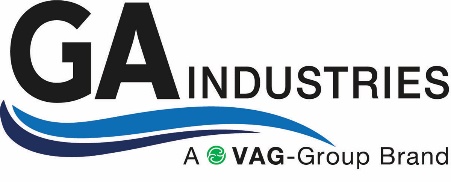 1.0	GENERAL1.1	Manufacturer shall have a minimum of ten (10) years’ experience in the manufacture of automatic air valves conforming to American Water Works Association (AWWA) Standard C512 (latest revision).1.2	Manufacturer shall have an ISO-9001 quality management system certified by an accredited body.1.3	When requested, manufacturer shall provide detailed product data and descriptive literature including dimensions, weight, capacity, pressure rating, materials of construction and cross-sectional drawings clearly illustrating the individual components.2.0	PRODUCT2.1	The air & vacuum valve shall conform to AWWA C512 (latest revision) and be designed to exhaust air during the filling of the pipeline or system and admit air into the system or pipeline during draining.2.2	The valve body shall be of an elongated design to minimize fouling and have a 2” NPT plugged port near the bottom to facilitate the removal of solids as well as plugged ports near the top and bottom for testing and draining and/or for the installation of backflushing attachments. 2.3	The valve shall have a venting orifice with a flow area equivalent to that of the nominal valve size.  Valves 3-inch and smaller shall have NPT inlet and outlet connections and 4-inch and 6-inch shall have a Class 125 flanged inlet and NPT outlet connections.  The 1-inch size shall be supplied with a 2-inch inlet connection to minimize plugging.  2.4	Valves shall be rated for at least 200 PSI working pressure.  3.0	MATERIALS	3.1	The valve body and cover shall be made from cast iron conforming to ASTM A126 Class B. 3.2	The float ball, plug, seat and internal linkage mechanism shall be made from Type 316 stainless steel.  Non-metallic float ball and/or internal components are not acceptable.3.3	The replaceable Buna-N rubber seat shall be a standard size O-ring.4.0	OPTIONS (Specifier to select any combination of options)4.1	Specify when required:  To accommodate shallow cover installations, “short body” valves with 2” pipeline connection and a maximum height not exceeding 12 inches shall be provided.  4.2	Specify when required: The valve shall be supplied with 316 stainless steel cover fasteners and be coated on external and exposed internal ferrous surfaces with NSF-61 certified 2-part epoxy. 		4.3	Specify when required: The valve shall be supplied with backflushing attachments consisting of inlet isolating valve, flushing and blow off bronze ball valves, rubber hose and quick connect couplings5.0	MANUFACTURER	5.1	Wastewater air & vacuum valves shall be GA Industries Figures 935 or 939 (short body) as manufactured by VAG USA, LLC Mars, PA USA.  